Башkортостан Республикаhы                                   Администрация сельского поселения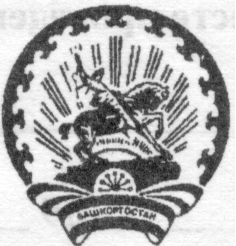 Бэлэбэй районынын муниципаль                             Донской сельсовет муниципальногорайонынын Дон ауыл советы                                   района Белебеевский районауыл билэмэhе хакимиэте                                         Республики Башкортостан452038,Пахарь  а., Комсомол ур,17й                       452038, д. Пахарь, ул. Комсомольская,д.17Телефон: 2-56-24, 2-56-49                                        Телефон: 2-56-24, 2-56-49       БОЙОРОК                                                                       постановление          «09»   январь   2014 й.                     №  3                 «09»  января  2014 годаО проведении квалификационного экзамена, для муниципальных служащих Администрации сельского поселения Донской сельсовет Белебеевского района Республики Башкортостан В соответствии ст.5 закона Республики Башкортостан № 129 –з от 21 мая 2009 года «О порядке присвоения и сохранения классных чинов муниципальных служащих в Республике Башкортостан                                                   ПОСТАНОВЛЯЮ:1. Аттестационной комиссии Администрации сельского поселения Донской сельсовет провести квалификационный экзамен для муниципальных служащих Администрации сельского поселения Донской сельсовет Белебеевского района Республики Башкортостан   30 января 2014 года в здании Администрации сельского поселения Донской сельсовет.2. Допустить к сдаче квалификационного экзамена следующих муниципальных служащих:   -  Никитину Р.А., управделами Администрации сельского поселения Донской сельсовет;                                                                                                                                      - Латыпову М.Г., землеустроителя 2 категории Администрации сельского поселения Донской сельсовет. 3. Главе Администрации сельского поселения Донской сельсовет Субхангулову Р.З. предоставить отзыв на муниципальных служащих и предоставить в аттестационную комиссию до 29 января 2014 года. 4. Контроль за исполнением настоящего постановления оставляю за собой.Глава сельского поселения                                                       Р.З. Субхангулов